Mitt lärkontrakt , ”Självstyrt lärande” 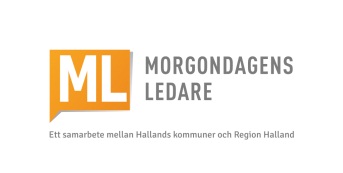         Signerat av mig:		Min chef:				Datum:       ------------------------------------------         -------------------------------------------              ------------------Mitt/mina utvecklingsmål under processen (Vad hade det gagnat dig att utveckla på din resa mot ett ev. ledarskap/chefskap?)Jag ska ta mig dit genom att…(Hur ska du öva? Vad ska du konkret göra för att utvecklas i den riktning du önskar?)Jag kommer att behöva följande stöd…(Av vem? Med vadå?)Jag vet att jag nått mitt mål när…(Beskriv önskvärt tillstånd, måttstock, ”examensprov” eller liknande.)